Пенсионный фонд Российской Федерации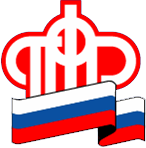 Клиентская служба (на правах отдела) в г. КогалымеПенсионный фонд поможет подтвердить или восстановить учетную запись на портале государственных услугУправление Пенсионного фонда России в городе Нижневартовске (межрайонное) Ханты-Мансийского автономного округа - Югра напоминает, что во всех клиентских службах ПФР можно пройти регистрацию на портале госуслуг, создать, подтвердить или восстановить (в случае утери) свою учётную запись пользователя в Единой системе идентификации и аутентификации (ЕСИА). Она необходима для того, чтобы получить доступ ко всем электронным сервисам портала госуслуг. Эта услуга очень популярна и востребована у югорчан. В 2019 году такой возможностью воспользовались более 3,6 тысяч человек. Отметим, что не выходя из дома можно подать электронное заявление на назначение пенсии или ежемесячной денежной выплаты, материнский семейный капитал, распоряжение его средствами, а также узнать об остатке средств, выбрать способ доставки пенсии, получить информацию обо всех установленных выплатах, а также заказать соответствующие справки. Личный кабинет гражданина позволяет проверить правильность и своевременность уплаты работодателем взносов на обязательное пенсионное страхование. Для этого необходимо заказать электронную выписку из своего индивидуального лицевого счёта. Сведения, содержащиеся в ней, их полнота и достоверность в дальнейшем будут необходимы при назначении страховой пенсии. Электронные сервисы ПФР постоянно модернизируются и пополняются новыми разделами, поэтому регистрация на портале государственных услуг позволяет экономить время и получать всё больше их дистанционно. 